Die Designtische von Bonaldo: neue Materialien und Ausführungen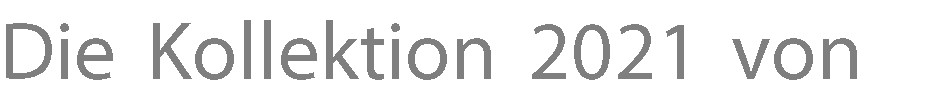 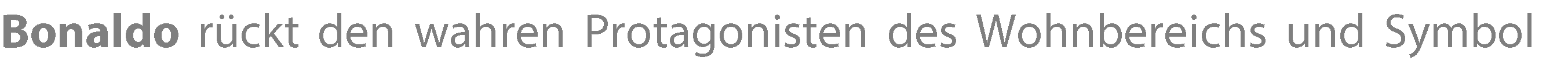 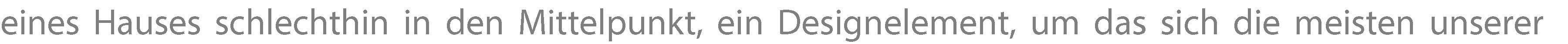 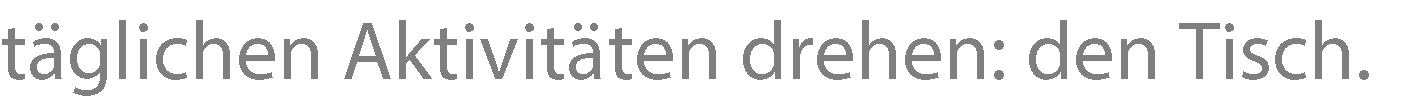 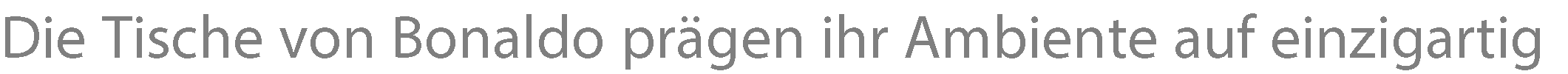 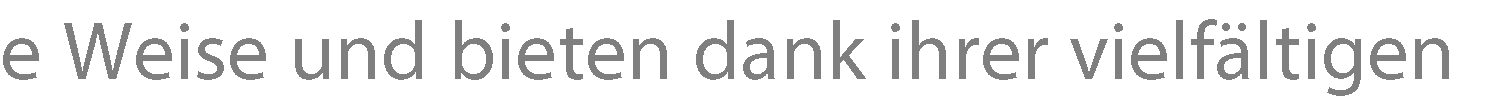 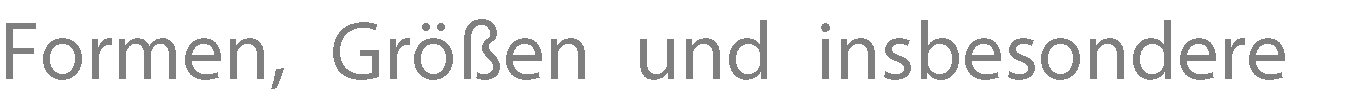 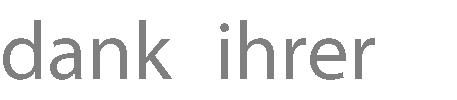 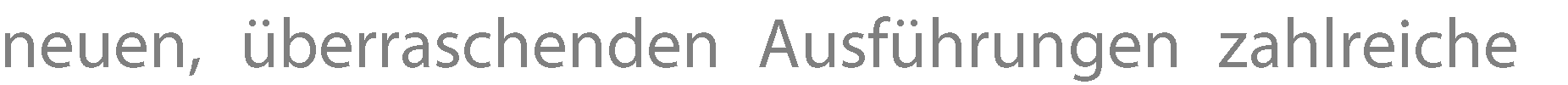 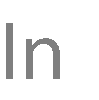 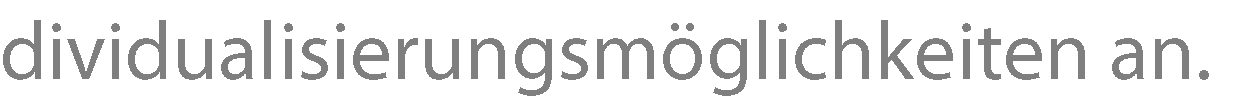 Tisch SLOT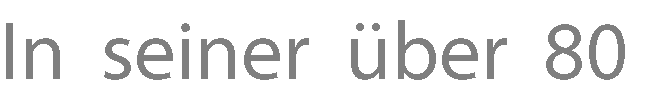 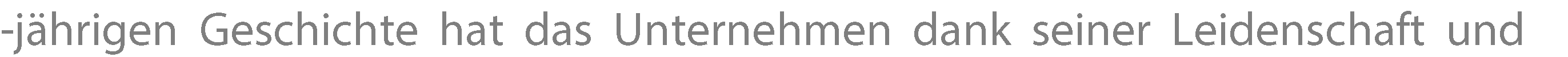 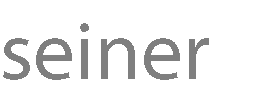 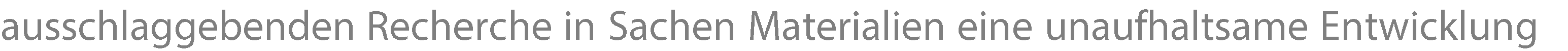 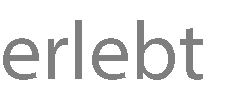 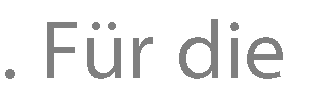 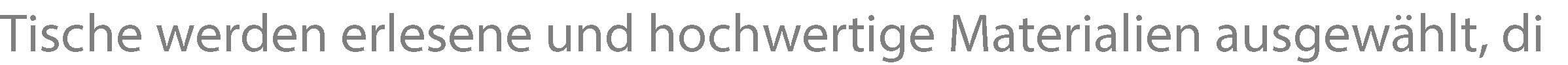 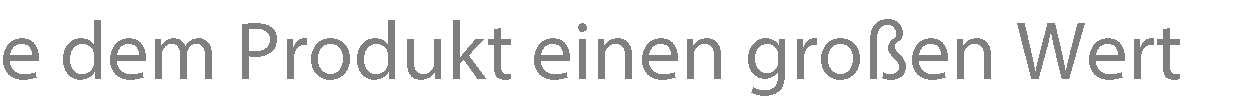 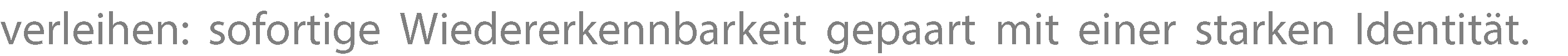 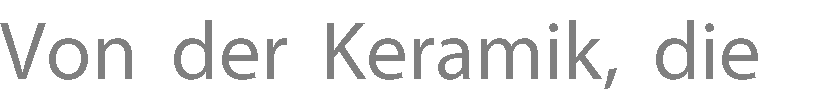 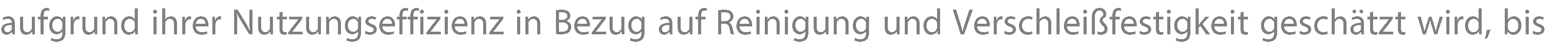 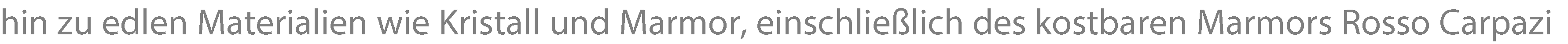 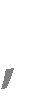 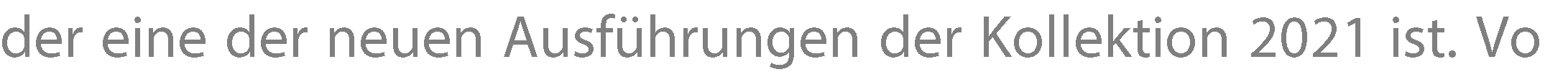 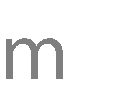 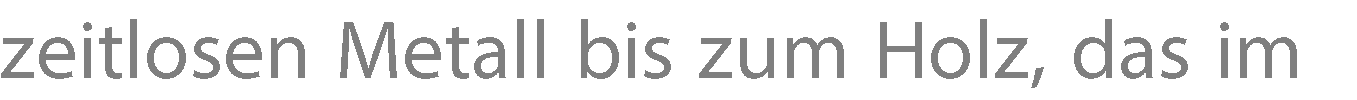 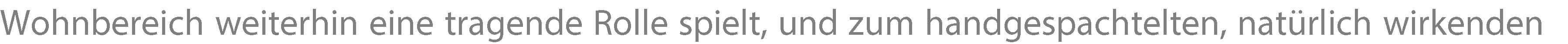 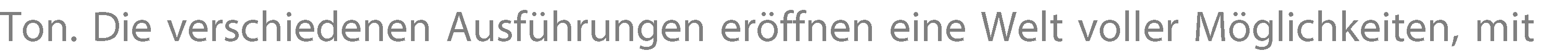 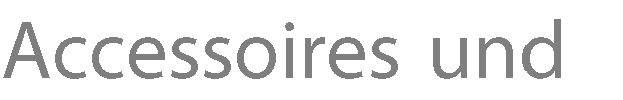 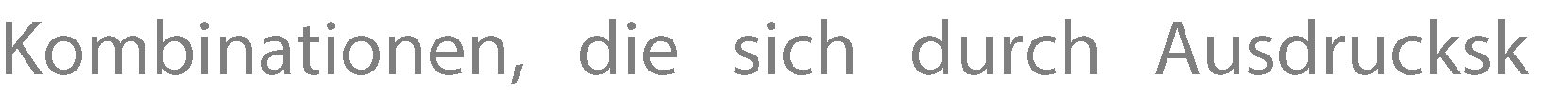 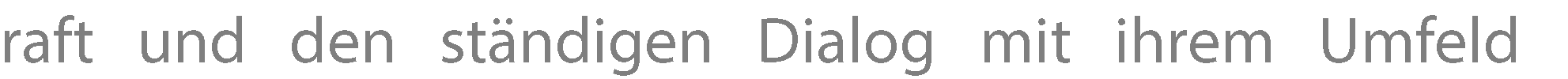 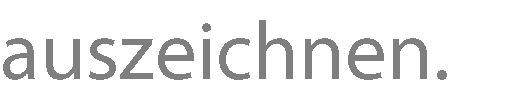 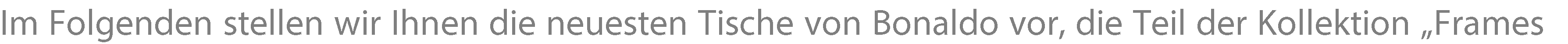 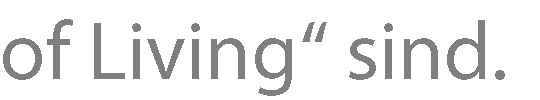 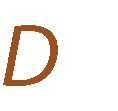 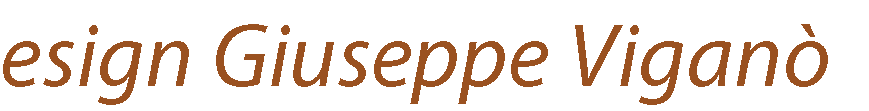 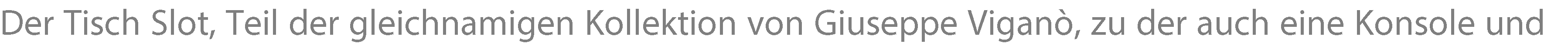 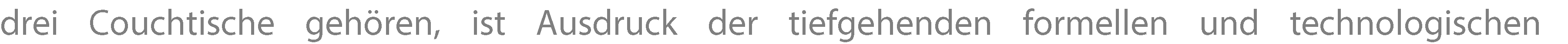 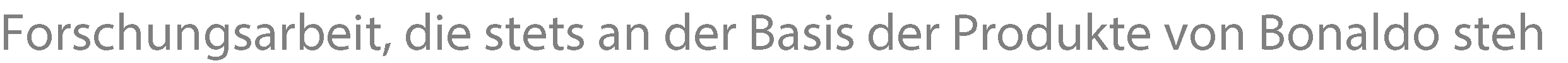 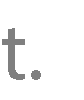 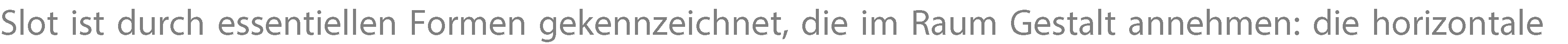 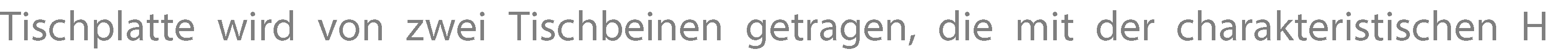 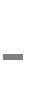 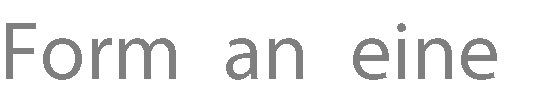 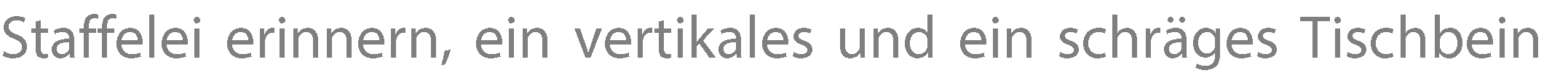 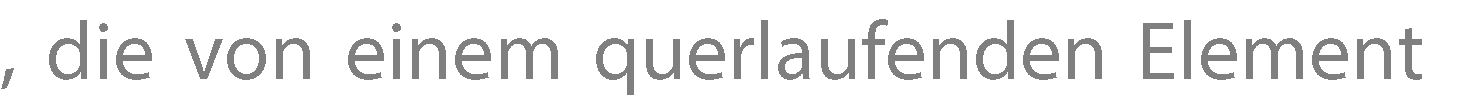 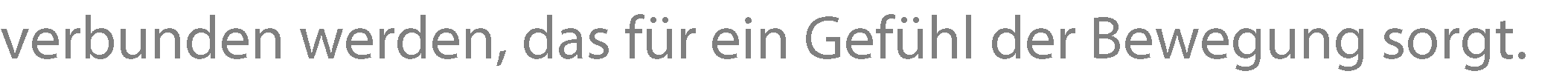 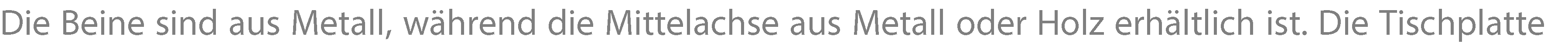 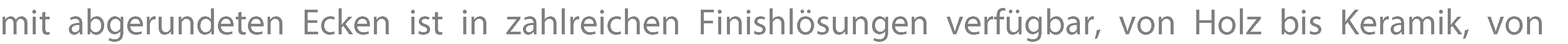 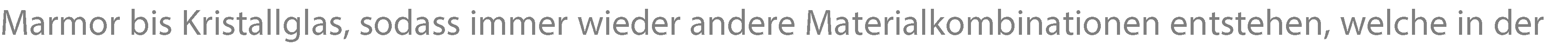 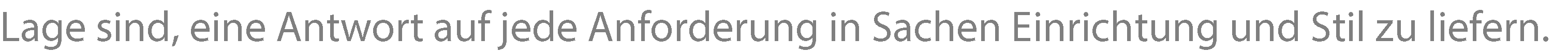 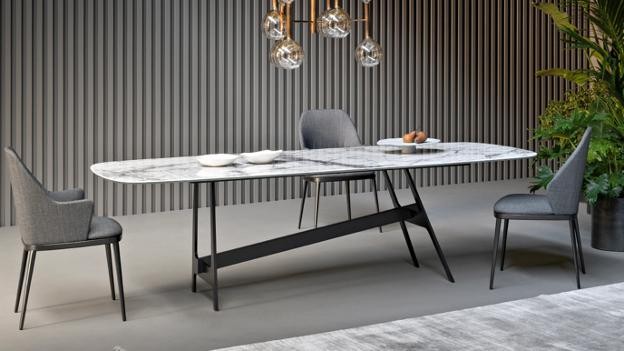 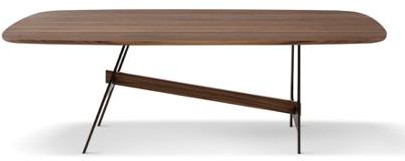 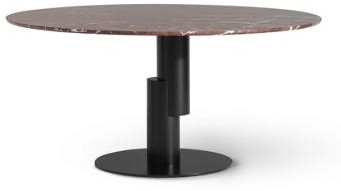 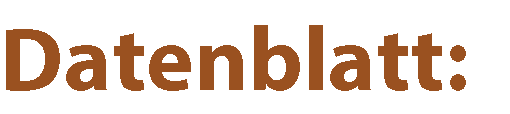 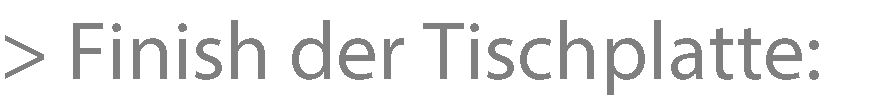 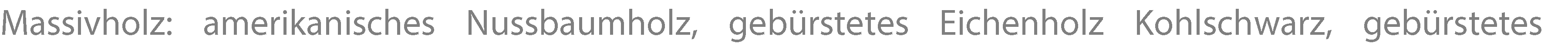 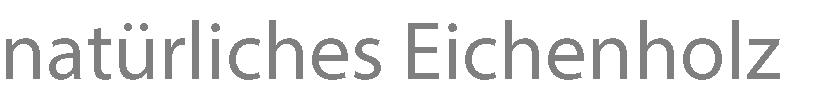 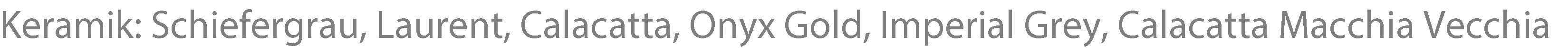 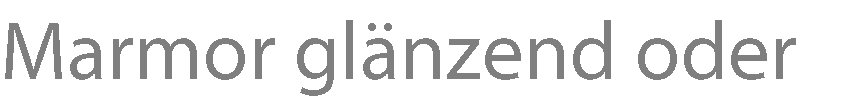 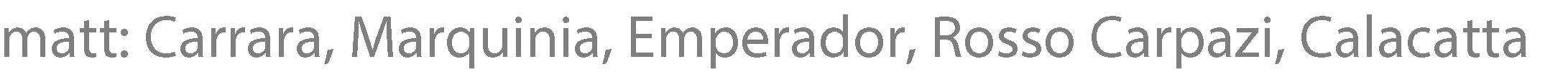 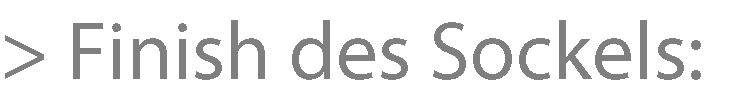 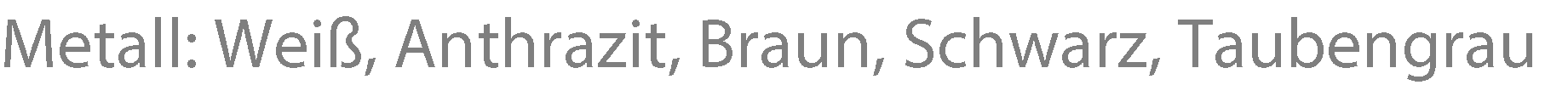 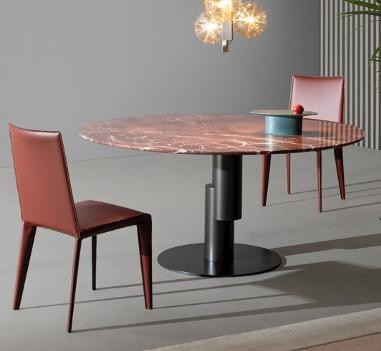 Tisch INNESTI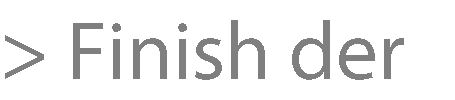 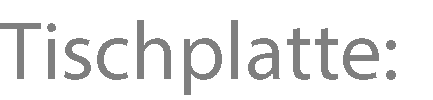 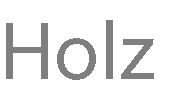 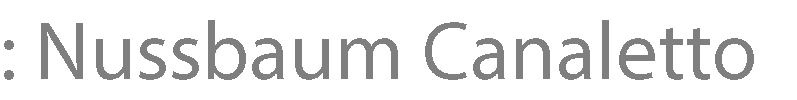 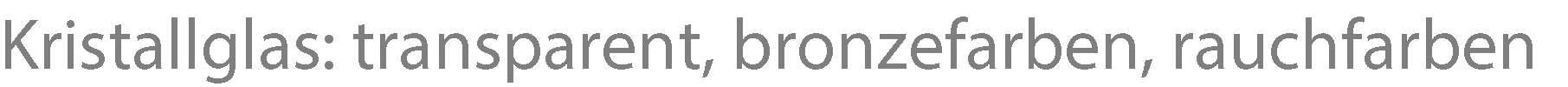 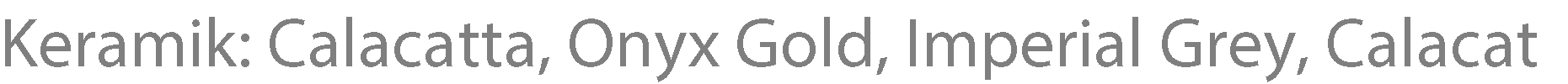 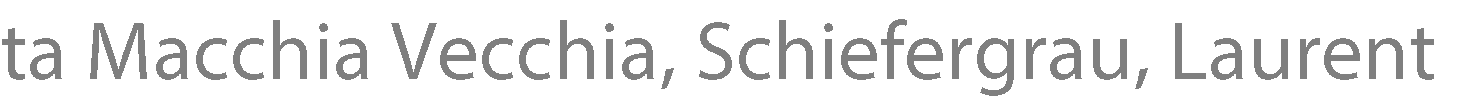 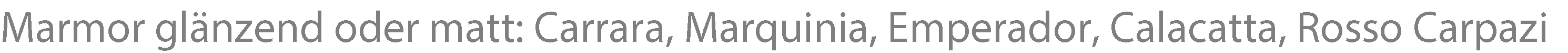 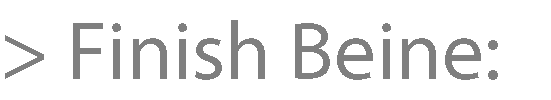 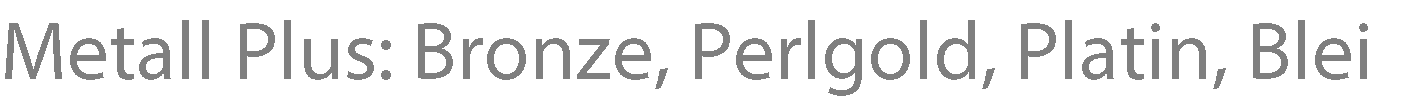 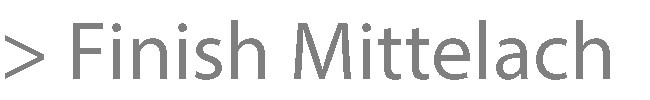 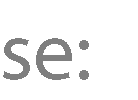 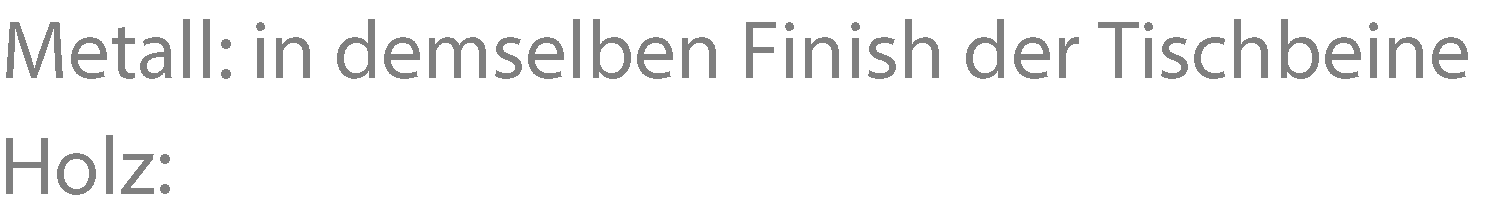 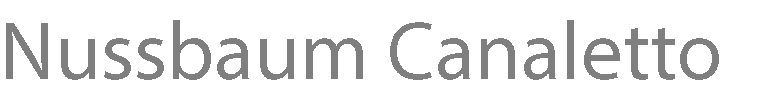 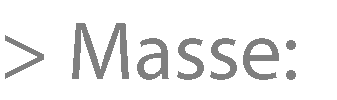 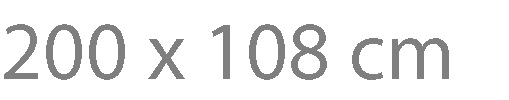 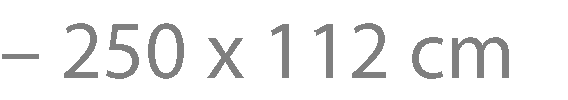 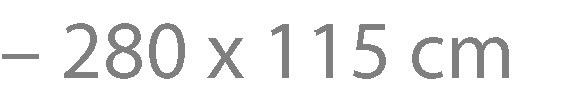 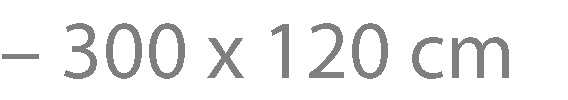 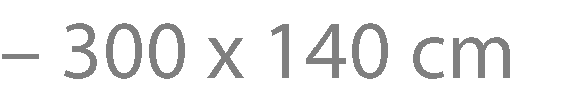 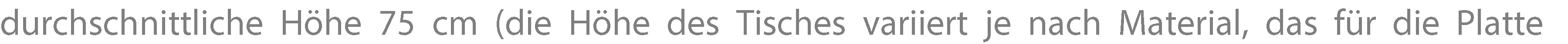 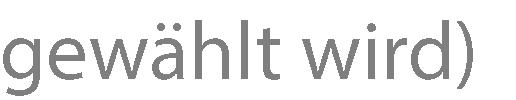 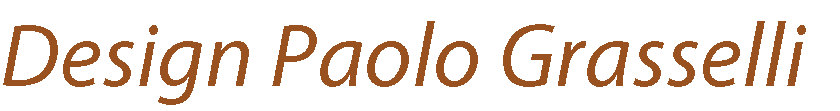 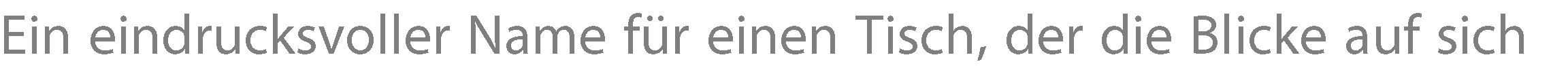 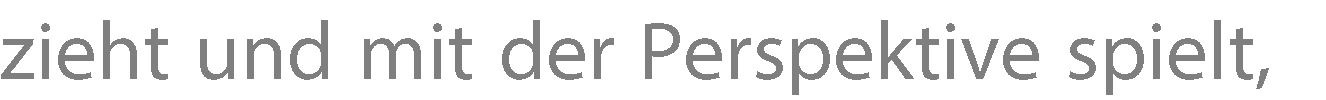 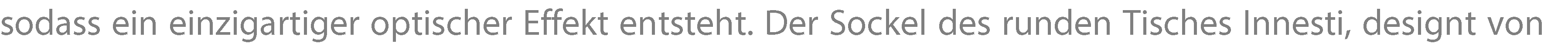 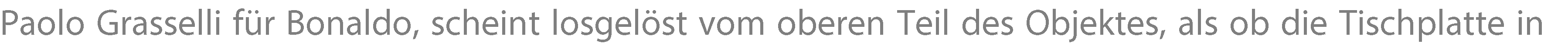 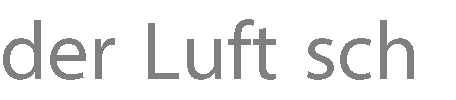 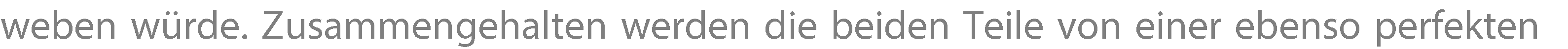 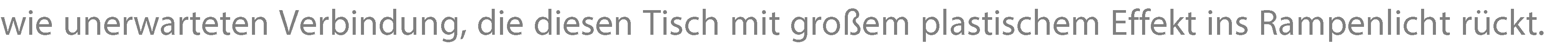 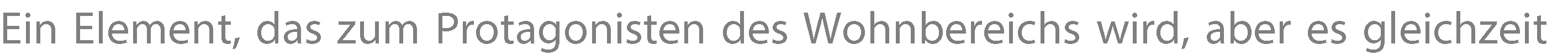 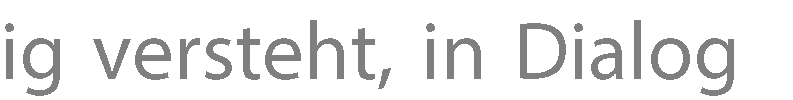 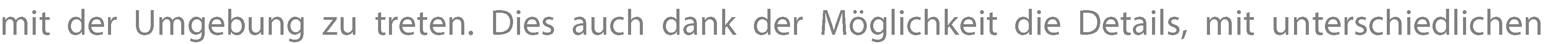 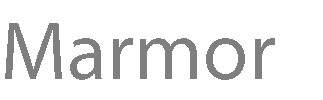 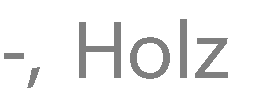 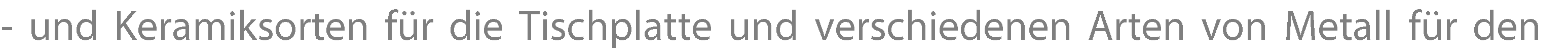 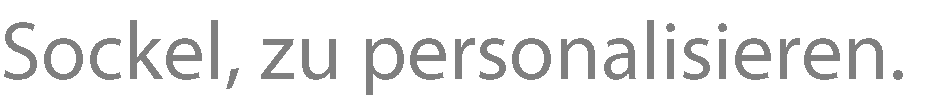 Tisch FLAME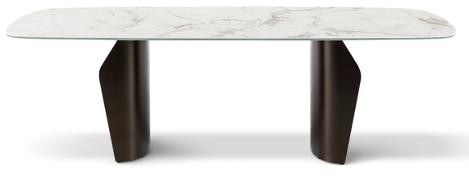 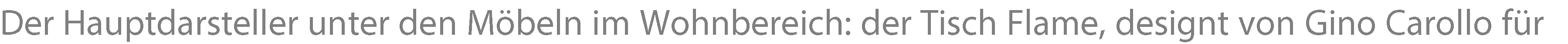 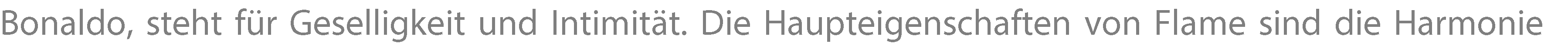 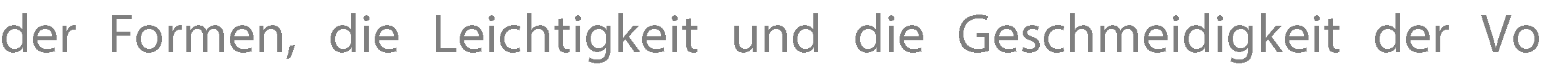 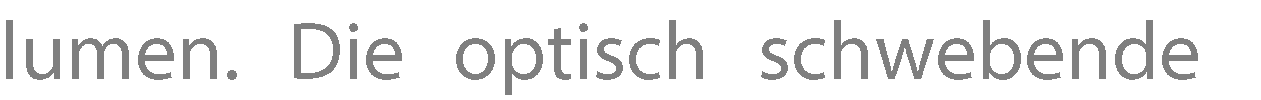 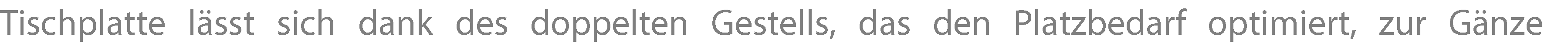 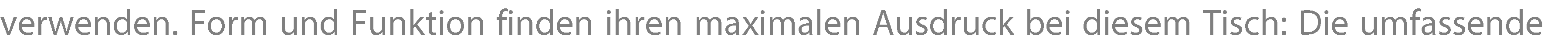 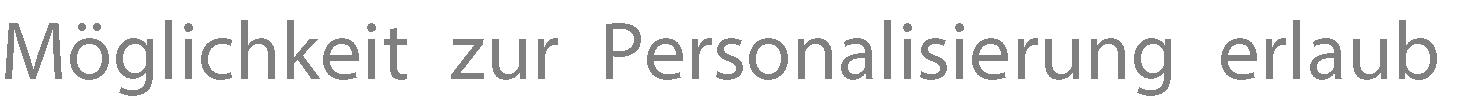 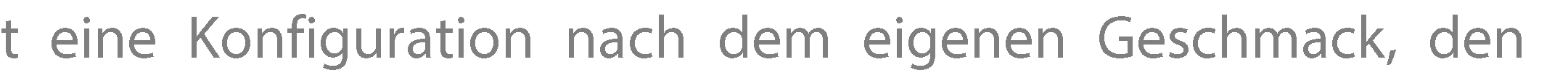 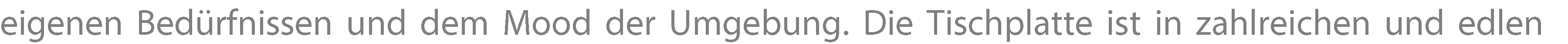 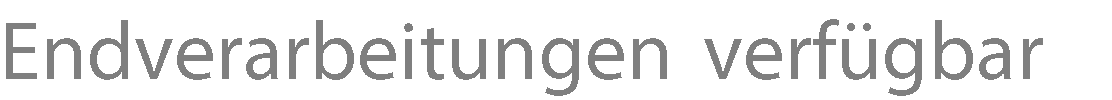 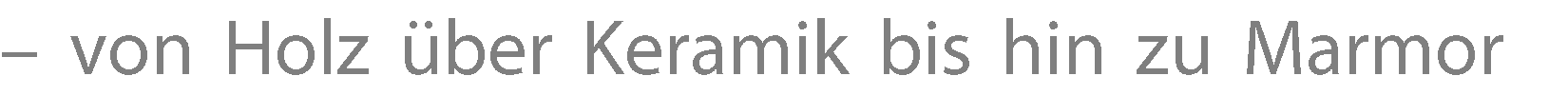 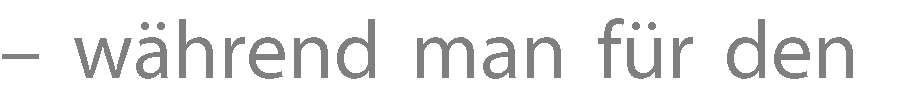 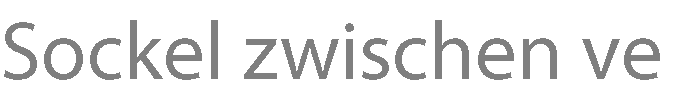 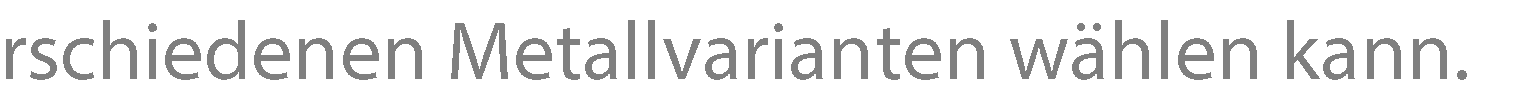 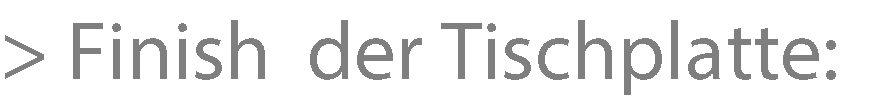 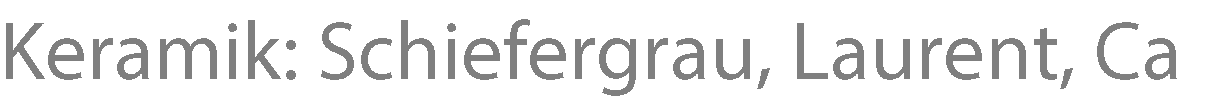 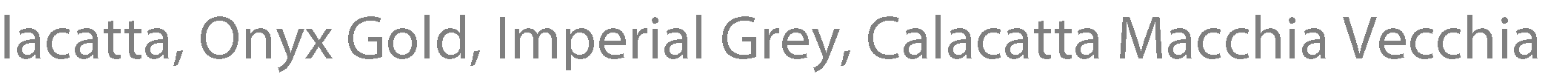 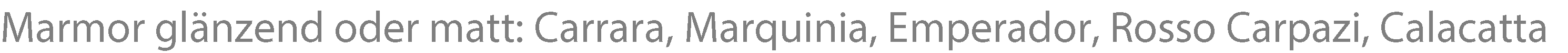 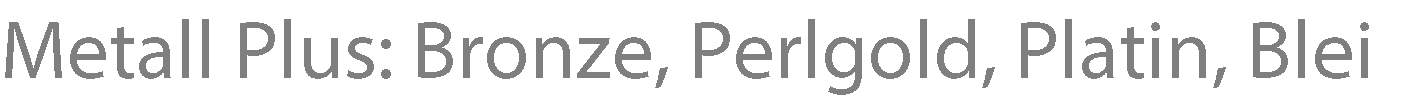 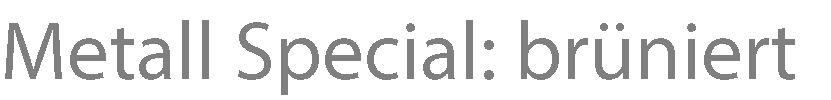 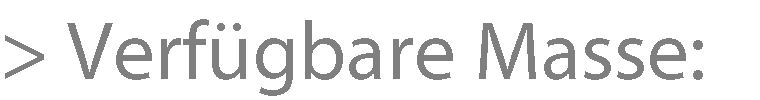 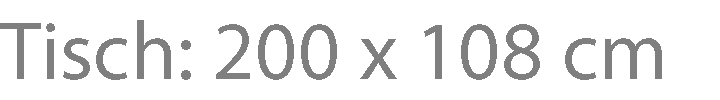 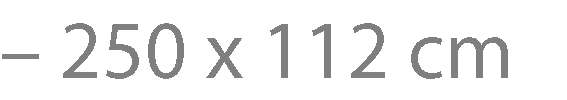 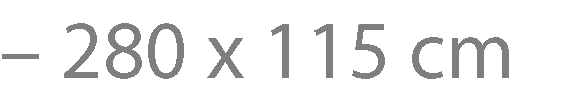 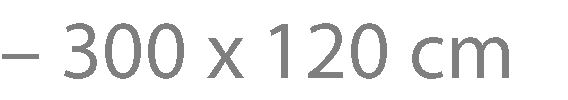 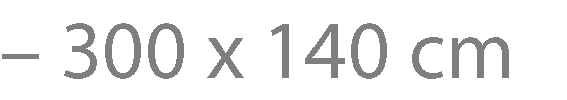 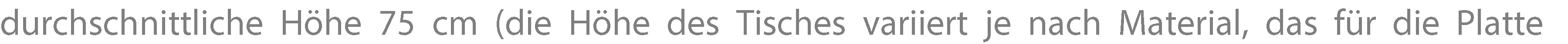 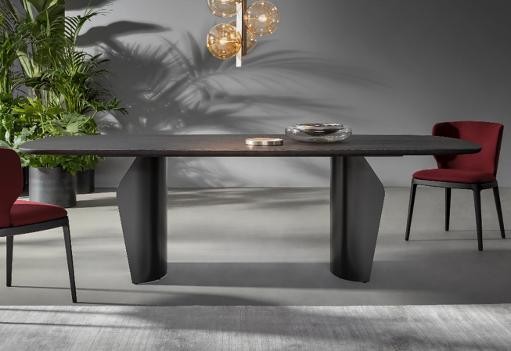 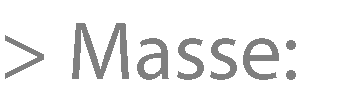 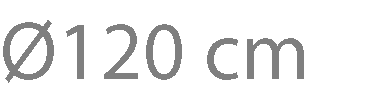 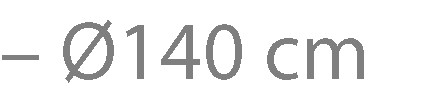 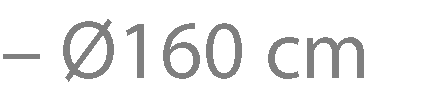 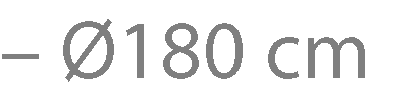 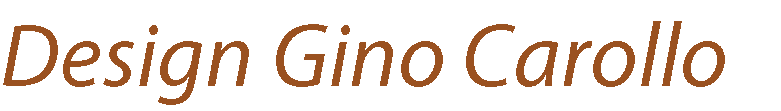 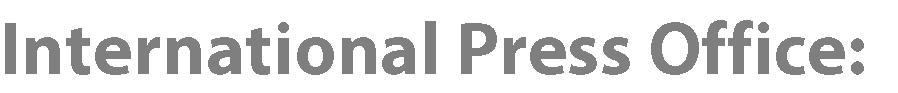 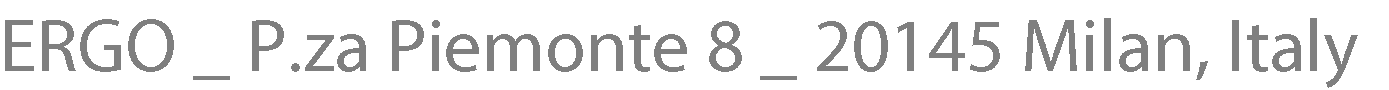 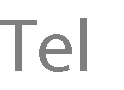 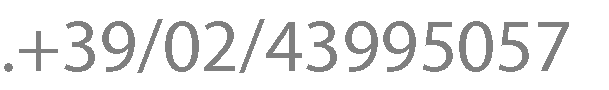 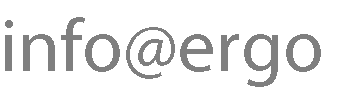 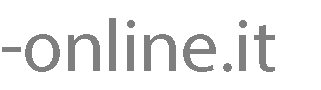 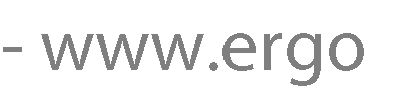 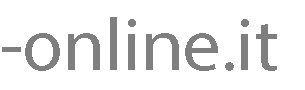 